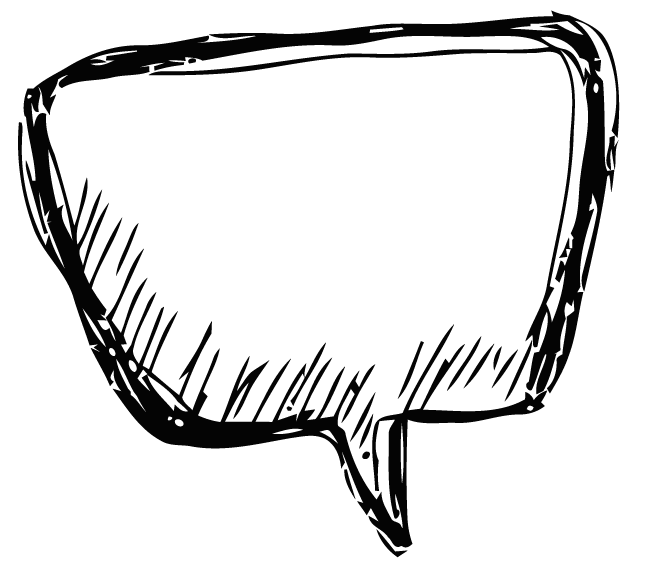                Here some of comparative form and they are not organize.            I want you to organize the sentence and correct mistakes.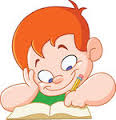 For example: car is your than car. Our bigCorrect organize: Our car is big than your car.Correct mistakes: Our car is bigger than your car. Look at the sentence below and do the same:is better than computer that one This.Correct organize: ________________________________________Correct mistakes:________________________________________She's than stronger I am. at chess Correct organize: __________________________________________Correct mistakes:_____________________________________________much colde It's today  it was yesterday than Correct organize: __________________________________________Correct mistakes:____________________________________________most This is grammar easy than  others. TopicCorrect organize:__________________________________________Correct mistakes:____________________________________________science I mathematics difficult than find.Correct organize: __________________________________________Correct mistakes:____________________________________________